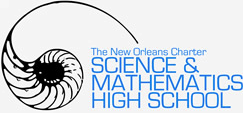 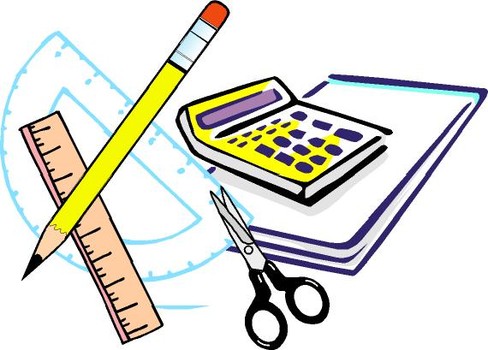 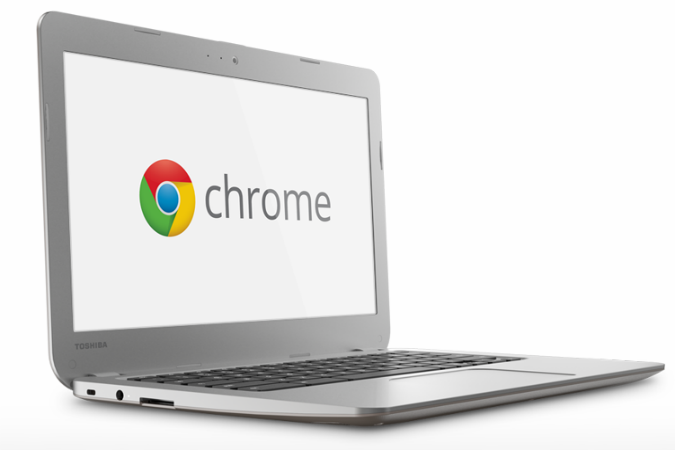 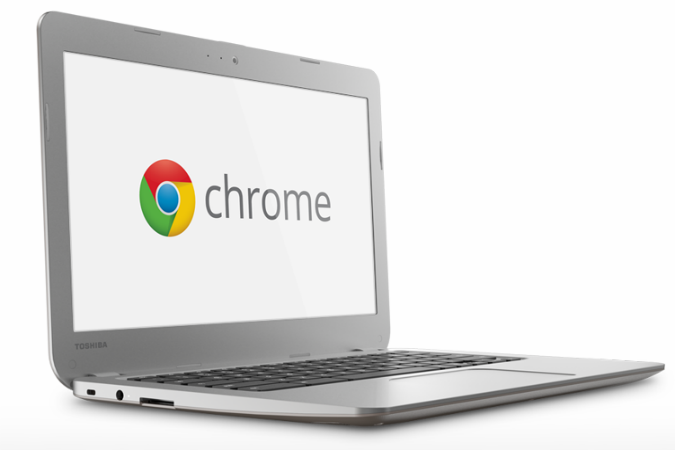 Expectations:  Be independent, make informed decisions Be curious, seek out new ways of learning and doing Be respectful, know that every person is another human connection that can help you succeed Be a resource, help out others when they are in needBe ready to EXPLAIN! Convince me.Category%Formative Assessments(NTK Mastery Assessments, homework, classwork)35Summative Assessments(Project Artifacts, Tasks, Quizzes)50Semester Final15